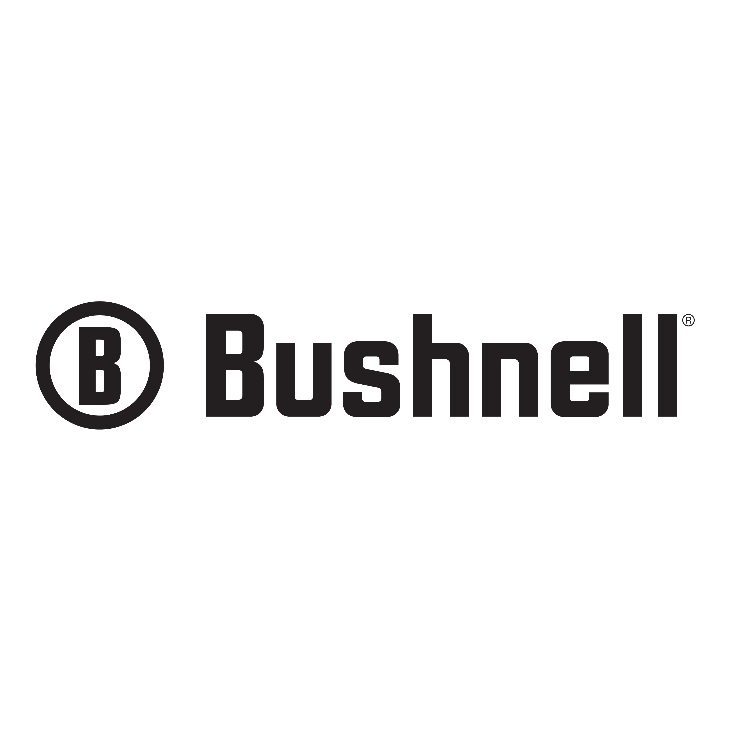  Contact: Matt RiceSenior Manager Media Relations														Outdoor Products	(913) 689-3713		 		    E-mail: Matt.Rice@VistaOutdoor.comFOR IMMEDIATE RELEASEBushnell Elite Tactical XRS II Helps Capture Multiple Wins at K&M PRS MatchBushnell Pro Mark Cooper Uses XRS II to Win Tactical Division and Place 2nd Overall OVERLAND PARK, Kansas – June 2, 2020 – Bushnell congratulates Pro Shooter Mark Cooper for adding a new footnote in the Precision Rifle Series history book by becoming the first person in recent history to win the Tactical Division and place 2nd Overall at a National PRS Match. Using his Elite Tactical XRS II, Cooper was able to take home multiple wins at the recent K&M Precision Rifle Series and AG Cup Qualifier in Finger, Tennessee. After dropping only 8 points across 12 stages on day one, Cooper entered the final day of the match in 20th place. Despite exceeding his initial expectations, Cooper knew that an even stronger performance would be needed to claim a top spot on the podium. He remained confident that his riflescope and gear could help get the job done.“It might sound simple, but I went into the last day with one goal in mind – don’t miss,” said Cooper. “Throughout the match my XRS II was performing great, giving me crystal-clear views and helping deliver precise shots across a wide variety of distances. I knew that if I could stay focused that I was in a good position to have a strong finish.” At the end of Sunday, Cooper had dropped only 4 points, bringing his grand total to 12 for the match. Once the last stage was completed, Cooper’s entire squad erupted with excitement, realizing what they had just witnessed. Cooper had ended the match with two wins, and a mere one point away from 1st Place Overall. “It’s still hard for me to believe that I was able to have such a strong finish,” said Cooper. “Having had big wins in the past using my Elite Tactical scope, I knew anything was possible. Running the XRS II certainly helps with the added confidence as it has exceptional tracking, great glass, and unbeatable durability. These are core features any shooter needs competing in the PRS.”After a longer than normal return to competition, Cooper entered the K&M match having recorded his first win of the season at the Accuracy International Long Range Classic back in February. At the A.I. USA Pro Series Match, Cooper took home 1st place in the Tactical Division again using his Bushnell Elite Tactical riflescope. Next up for Cooper is the Pigg River Precision Regional PRS Match in Rocky Mountain, Virginia on June 5th. For more information on the Elite Tactical riflescopes go to https://www.bushnell.com/products/riflescopes/collections/elite-tactical/.About BushnellBushnell, a Vista Outdoor brand, has been the industry leader in high-performance sports optics for more than 70 years. Our guiding principle is to provide the highest quality, most reliable and affordable sports optics products on the market. And, our commitment to outstanding customer service and strong retailer partnerships is unmatched. Bushnell boasts leading market share in all of the sports optics categories, and our products have consistently won design and performance awards. Our product lines enhance the enjoyment of every outdoor pursuit from spectator sports, nature study, hunting, fishing and birding to stargazing. For news and information, visit www.bushnell.com or follow us on Instagram at www.instagram.com/bushnell_official/and Facebook at www.facebook.com/bushnell.###